TRƯỜNG ĐẠI HỌC Y DƯỢC CẦN THƠKHOA ĐIỀU DƯỠNG & KỸ THUẬT Y HỌCBỘ MÔN ĐIỀU DƯỠNG ĐA KHOA HỆ NGOẠI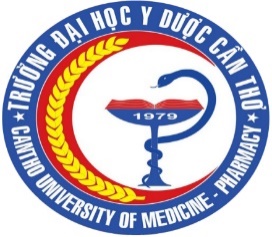 Tài liệu hướng dẫn tự họcCHĂM SÓC SỨC KHỎE NGƯỜI LỚN CÓ BỆNH NGOẠI KHOA III(Dùng cho sinh viên cử nhân điều dưỡng đa khoa)TÊN SINH VIÊN: ………………………………………………LỚP:……………………………………………………………..MÃ SỐ SINH VIÊN:……………………………………………NĂM - 2023GIẢI PHẪU VÀ SINH LÝ MẮT	Sau khi học xong bài này, cả lớp chia làm 8 nhóm, mỗi nhóm sẽ thảo luận 1 phần nhỏ trong nội dung bài học. Sau đó mỗi thành viên của nhóm sẽ di chuyển qua các nhóm khác để giảng lại về nội dung mà nhóm đã được phân công. Theo mẫu sau:Chủ đề: ……………………………………………………………………….Số tiết tự học: 50 phút/ tiết.Bắt đầu buổi học: Thứ………., …giờ……phút, ngày……………………….Hình thức: Cá nhân/ NhómTổ chức buổi học: Theo lịch giảng/ Tự phân côngHọc nhóm: gồm …….thành viên sau đây:…………………………… (nhóm trưởng). Số điện thoại: ………………….………………………………………………………………………………………………………………………………………………………………………………………………………………………………………………………Giảng viên hướng dẫn: ………………………………………………………..YÊU CẦU	Các thành viên thống nhất và tự đề cử nhóm trưởng.	Tôn trọng sự phân công của nhóm trưởng.	Không làm việc riêng trong buổi học.	Cá nhân tự chuẩn bị giấy bút, máy tính có nối mạng (nếu có)NỘI DUNG ĐỊNH HƯỚNG HỌC TẬPTrình bày được cấu tạo của nhãn cầu và các bộ phận phụ thuộc.Các bộ phận phụ thuộc của nhãn cầu1. Hốc mắt2. Các cơ vận động nhãn cầu3. Mi mắt1.4. Tuyến lệ và lệ đạoNhãn cầu1. Lớp vỏ bọc của nhãn cầu2. Màng bồ đào2.1. Mống mắt2.2. Thể mi2.3. Mạch mạc2.4. Mạch máu của màng bồ đàoTiền phòng và hậu phòngCác môi trường trong suốt của mắt2. Chỉ được trên hình vẽ và mô hình các mốc giải phẫu.3. Nêu được tác dụng sinh lý cơ bản của mắt.Đường dẫn truyền thần kinh thị giác3.1. Các đường thần kinh thị giác3.2. Trung tâm thị giácCÁC HOẠT ĐỘNG CHÍNHTự học: căn cứ vào nội dung định hướng học tập, cá nhân tự phân bố thời gian tự học phù hợp theo từng nội dung.Nếu học nhóm: Nhóm trưởng phân công theo từng nội dung, thời gian cụ thể để hoàn thành.Tham khảo giáo trình của bộ môn: nội dung bài, tài liệu tham khảo.Các nguồn tài liệu: Các thành viên trong nhóm/ cá nhân tìm kiếm và ghi chép cụ thể (ít nhất 1 tài liệu bằng tiếng nước ngoài)Ví dụ: Sách: tên sách/ tác giả	Tạp chí: tên tạp chí/ năm/ cơ quan phát hành	Website: các từ khóa dùng để tìm kiếm, có thể lưu lại liên kết dẫn đến thông tin liên quan.Nội dung chính trong tài liệu đã tham khảo đượcThảo luận nhóm: từng thành viên trong nhóm nêu ý kiến cá nhân, sau đó nhóm trưởng tập hợp lại. Các thông tin đã tìm được ngoài mục tiêu học tập được đề ra.Tổng hợp nội dung sau buổi tự học, viết báo cáo cho giảng viên hướng dẫn.Thời lượng buổi học: ……...... PhútCHĂM SÓC NGƯỜI BỆNH VIÊM LOÉT GIÁC MẠC	Sau khi học xong bài này, cả lớp chia làm 8 nhóm, mỗi nhóm sẽ thảo luận 1 phần nhỏ trong nội dung bài học. Sau đó mỗi thành viên của nhóm sẽ di chuyển qua các nhóm khác để giảng lại về nội dung mà nhóm đã được phân công. Theo mẫu sau:Chủ đề: ……………………………………………………………………….Số tiết tự học: 50 phút/ tiết.Bắt đầu buổi học: Thứ………., …giờ……phút, ngày……………………….Hình thức: Cá nhân/ NhómTổ chức buổi học: Theo lịch giảng/ Tự phân côngHọc nhóm: gồm …….thành viên sau đây:…………………………… (nhóm trưởng). Số điện thoại: ………………….………………………………………………………………………………………………………………………………………………………………………………………………………………………………………………………Giảng viên hướng dẫn: ………………………………………………………..YÊU CẦU	Các thành viên thống nhất và tự đề cử nhóm trưởng.	Tôn trọng sự phân công của nhóm trưởng.	Không làm việc riêng trong buổi học.	Cá nhân tự chuẩn bị giấy bút, máy tính có nối mạng (nếu có)2. NỘI DUNG ĐỊNH HƯỚNG HỌC TẬP2.1.  Nêu được nguyên nhân, triệu chứng bệnh viêm loét giác mạc.2.1.1 Viêm giác mạcTriệu chứng cơ năngTriệu chứng thực thể2.2.2. Loét giác mạc Nguyên nhânTriệu chứng cơ năngTriệu chứng thực thể2.2. Trình bày được biến chứng, hướng xử trí bệnh viêm loét giác mạc.2.3. Trình bày được kế hoạch chăm sóc người bệnh viêm loét giác mạc.Nhận định chăm sócChẩn đoán chăm sócKế hoạch chăm sócThực hiện kế hoạch chăm sócCÁC HOẠT ĐỘNG CHÍNHTự học: căn cứ vào nội dung định hướng học tập, cá nhân tự phân bố thời gian tự học phù hợp theo từng nội dung.Nếu học nhóm: Nhóm trưởng phân công theo từng nội dung, thời gian cụ thể để hoàn thành.Tham khảo giáo trình của bộ môn: nội dung bài, tài liệu tham khảo.Các nguồn tài liệu: Các thành viên trong nhóm/ cá nhân tìm kiếm và ghi chép cụ thể (ít nhất 1 tài liệu bằng tiếng nước ngoài)Ví dụ: Sách: tên sách/ tác giả	Tạp chí: tên tạp chí/ năm/ cơ quan phát hành	Website: các từ khóa dùng để tìm kiếm, có thể lưu lại liên kết dẫn đến thông tin liên quan.Nội dung chính trong tài liệu đã tham khảo đượcThảo luận nhóm: từng thành viên trong nhóm nêu ý kiến cá nhân, sau đó nhóm trưởng tập hợp lại. Các thông tin đã tìm được ngoài mục tiêu học tập được đề ra.Tổng hợp nội dung sau buổi tự học, viết báo cáo cho giảng viên hướng dẫn.Thời lượng buổi học: ……...... PhútCHĂM SÓC NGƯỜI BỆNH GLAUCOME.	Sau khi học xong bài này, cả lớp chia làm 8 nhóm, mỗi nhóm sẽ thảo luận 1 phần nhỏ trong nội dung bài học. Sau đó mỗi thành viên của nhóm sẽ di chuyển qua các nhóm khác để giảng lại về nội dung mà nhóm đã được phân công. Theo mẫu sau:Chủ đề: ……………………………………………………………………….Số tiết tự học: 50 phút/ tiết.Bắt đầu buổi học: Thứ………., …giờ……phút, ngày……………………….Hình thức: Cá nhân/ NhómTổ chức buổi học: Theo lịch giảng/ Tự phân côngHọc nhóm: gồm …….thành viên sau đây:…………………………… (nhóm trưởng). Số điện thoại: ………………….………………………………………………………………………………………………………………………………………………………………………………………………………………………………………………………Giảng viên hướng dẫn: ………………………………………………………..YÊU CẦU	Các thành viên thống nhất và tự đề cử nhóm trưởng.	Tôn trọng sự phân công của nhóm trưởng.	Không làm việc riêng trong buổi học.	Cá nhân tự chuẩn bị giấy bút, máy tính có nối mạng (nếu có)NỘI DUNG ĐỊNH HƯỚNG HỌC TẬPNêu được nguyên nhân, đặc điểm của bệnh laucome.Trình bày được triệu chứng, hướng xử trí và cách phòng bệnh glaucome.Glaucome nguyên phátGlaucome góc mởĐặc điểmTriệu chứngGlaucome góc đóngĐặc điểmTriệu chứngĐiều trịTrình bày được kế hoạch chăm sóc người bệnh glaucomeNhận định chăm sócChẩn đoán chăm sócThực hiện kế hoạch chăm sócĐánh giáCÁC HOẠT ĐỘNG CHÍNHTự học: căn cứ vào nội dung định hướng học tập, cá nhân tự phân bố thời gian tự học phù hợp theo từng nội dung.Nếu học nhóm: Nhóm trưởng phân công theo từng nội dung, thời gian cụ thể để hoàn thành.Tham khảo giáo trình của bộ môn: nội dung bài, tài liệu tham khảo.Các nguồn tài liệu: Các thành viên trong nhóm/ cá nhân tìm kiếm và ghi chép cụ thể (ít nhất 1 tài liệu bằng tiếng nước ngoài)Ví dụ: Sách: tên sách/ tác giả	Tạp chí: tên tạp chí/ năm/ cơ quan phát hành	Website: các từ khóa dùng để tìm kiếm, có thể lưu lại liên kết dẫn đến thông tin liên quan.Nội dung chính trong tài liệu đã tham khảo đượcThảo luận nhóm: từng thành viên trong nhóm nêu ý kiến cá nhân, sau đó nhóm trưởng tập hợp lại. Các thông tin đã tìm được ngoài mục tiêu học tập được đề ra.Tổng hợp nội dung sau buổi tự học, viết báo cáo cho giảng viên hướng dẫn.Thời lượng buổi học: ……...... PhútCHĂM SÓC NGƯỜI BỆNH CHẤN THƯƠNG MẮT	Sau khi học xong bài này, cả lớp chia làm 8 nhóm, mỗi nhóm sẽ thảo luận 1 phần nhỏ trong nội dung bài học. Sau đó mỗi thành viên của nhóm sẽ di chuyển qua các nhóm khác để giảng lại về nội dung mà nhóm đã được phân công. Theo mẫu sau:Chủ đề: ……………………………………………………………………….Số tiết tự học: 50 phút/ tiết.Bắt đầu buổi học: Thứ………., …giờ……phút, ngày……………………….Hình thức: Cá nhân/ NhómTổ chức buổi học: Theo lịch giảng/ Tự phân côngHọc nhóm: gồm …….thành viên sau đây:…………………………… (nhóm trưởng). Số điện thoại: ………………….………………………………………………………………………………………………………………………………………………………………………………………………………………………………………………………Giảng viên hướng dẫn: ………………………………………………………..YÊU CẦU	Các thành viên thống nhất và tự đề cử nhóm trưởng.	Tôn trọng sự phân công của nhóm trưởng.	Không làm việc riêng trong buổi học.	Cá nhân tự chuẩn bị giấy bút, máy tính có nối mạng (nếu có)NỘI DUNG ĐỊNH HƯỚNG HỌC TẬPNêu được nguyên nhân, triệu chứng, cách xử trí vết thương xuyên thủng nhãn cầu.Trình bày được cách xử trí và theo dõi được xuất huyết tiền phòng.Trình bày được kế hoạch chăm sóc người bệnh chấn thương mắt.Nhận định chăm sócChẩn đoán chăm sócKế hoạch chăm sócThực hiện kế hoạch chăm sócĐánh giáCÁC HOẠT ĐỘNG CHÍNHTự học: căn cứ vào nội dung định hướng học tập, cá nhân tự phân bố thời gian tự học phù hợp theo từng nội dung.Nếu học nhóm: Nhóm trưởng phân công theo từng nội dung, thời gian cụ thể để hoàn thành.Tham khảo giáo trình của bộ môn: nội dung bài, tài liệu tham khảo.Các nguồn tài liệu: Các thành viên trong nhóm/ cá nhân tìm kiếm và ghi chép cụ thể (ít nhất 1 tài liệu bằng tiếng nước ngoài)Ví dụ: Sách: tên sách/ tác giả	Tạp chí: tên tạp chí/ năm/ cơ quan phát hành	Website: các từ khóa dùng để tìm kiếm, có thể lưu lại liên kết dẫn đến thông tin liên quan.Nội dung chính trong tài liệu đã tham khảo đượcThảo luận nhóm: từng thành viên trong nhóm nêu ý kiến cá nhân, sau đó nhóm trưởng tập hợp lại. Các thông tin đã tìm được ngoài mục tiêu học tập được đề ra.Tổng hợp nội dung sau buổi tự học, viết báo cáo cho giảng viên hướng dẫn.Thời lượng buổi học: ……...... PhútCHĂM SÓC NGƯỜI BỆNH ĐỤC THỦY TINH THỂSau khi học xong bài này, cả lớp chia làm 8 nhóm, mỗi nhóm sẽ thảo luận 1 phần nhỏ trong nội dung bài học. Sau đó mỗi thành viên của nhóm sẽ di chuyển qua các nhóm khác để giảng lại về nội dung mà nhóm đã được phân công. Theo mẫu sau:Chủ đề: ……………………………………………………………………….Số tiết tự học: 50 phút/ tiết.Bắt đầu buổi học: Thứ………., …giờ……phút, ngày……………………….Hình thức: Cá nhân/ NhómTổ chức buổi học: Theo lịch giảng/ Tự phân côngHọc nhóm: gồm …….thành viên sau đây:…………………………… (nhóm trưởng). Số điện thoại: ………………….………………………………………………………………………………………………………………………………………………………………………………………………………………………………………………………Giảng viên hướng dẫn: ………………………………………………………..YÊU CẦU	Các thành viên thống nhất và tự đề cử nhóm trưởng.	Tôn trọng sự phân công của nhóm trưởng.	Không làm việc riêng trong buổi học.	Cá nhân tự chuẩn bị giấy bút, máy tính có nối mạng (nếu có)NỘI DUNG ĐỊNH HƯỚNG HỌC TẬPNêu được cách phân loại đục thủy tinh thể.Trình bày được triệu chứng, hướng xử trí bệnh đục thủy tinh thể.Đục T3 tuổi giàCơ năngThực thểĐiều trịĐục T3 bệnh lýCơ năngThực thểĐiều trịĐục T3 bệnh lý do nguyên nhân tại chỗĐục T3 bệnh lý do nguyên nhân toàn thânĐục T3 chấn thươngĐục T3 bẩm sinhTrình bày được kế hoạch chăm sóc người bệnh đục thủy tinh thể.Nhận định chăm sócChẩn đoán chăm sócKế hoạch chăm sócThực hiện kế hoạch chăm sócĐánh giáCÁC HOẠT ĐỘNG CHÍNHTự học: căn cứ vào nội dung định hướng học tập, cá nhân tự phân bố thời gian tự học phù hợp theo từng nội dung.Nếu học nhóm: Nhóm trưởng phân công theo từng nội dung, thời gian cụ thể để hoàn thành.Tham khảo giáo trình của bộ môn: nội dung bài, tài liệu tham khảo.Các nguồn tài liệu: Các thành viên trong nhóm/ cá nhân tìm kiếm và ghi chép cụ thể (ít nhất 1 tài liệu bằng tiếng nước ngoài)Ví dụ: Sách: tên sách/ tác giả	Tạp chí: tên tạp chí/ năm/ cơ quan phát hành	Website: các từ khóa dùng để tìm kiếm, có thể lưu lại liên kết dẫn đến thông tin liên quan.Nội dung chính trong tài liệu đã tham khảo đượcThảo luận nhóm: từng thành viên trong nhóm nêu ý kiến cá nhân, sau đó nhóm trưởng tập hợp lại. Các thông tin đã tìm được ngoài mục tiêu học tập được đề ra.Tổng hợp nội dung sau buổi tự học, viết báo cáo cho giảng viên hướng dẫn.Thời lượng buổi học: ……...... PhútCHĂM SÓC NGƯỜI BỆNH VIÊM MÀNG BỒ ĐÀO	Sau khi học xong bài này, cả lớp chia làm 8 nhóm, mỗi nhóm sẽ thảo luận 1 phần nhỏ trong nội dung bài học. Sau đó mỗi thành viên của nhóm sẽ di chuyển qua các nhóm khác để giảng lại về nội dung mà nhóm đã được phân công. Theo mẫu sau:Chủ đề: ……………………………………………………………………….Số tiết tự học: 50 phút/ tiết.Bắt đầu buổi học: Thứ………., …giờ……phút, ngày……………………….Hình thức: Cá nhân/ NhómTổ chức buổi học: Theo lịch giảng/ Tự phân côngHọc nhóm: gồm …….thành viên sau đây:…………………………… (nhóm trưởng). Số điện thoại: ………………….………………………………………………………………………………………………………………………………………………………………………………………………………………………………………………………Giảng viên hướng dẫn: ………………………………………………………..YÊU CẦU	Các thành viên thống nhất và tự đề cử nhóm trưởng.	Tôn trọng sự phân công của nhóm trưởng.	Không làm việc riêng trong buổi học.	Cá nhân tự chuẩn bị giấy bút, máy tính có nối mạng (nếu có)NỘI DUNG ĐỊNH HƯỚNG HỌC TẬPNêu được nguyên nhân, triệu chứng bệnh viêm màng bồ đào.Trình bày được triệu chứng và hướng điều trị bệnh viêm màng bồ đào.Trình bày được kế hoạch chăm sóc người bệnh viêm màng bồ đào.CÁC HOẠT ĐỘNG CHÍNHTự học: căn cứ vào nội dung định hướng học tập, cá nhân tự phân bố thời gian tự học phù hợp theo từng nội dung.Nếu học nhóm: Nhóm trưởng phân công theo từng nội dung, thời gian cụ thể để hoàn thành.Tham khảo giáo trình của bộ môn: nội dung bài, tài liệu tham khảo.Các nguồn tài liệu: Các thành viên trong nhóm/ cá nhân tìm kiếm và ghi chép cụ thể (ít nhất 1 tài liệu bằng tiếng nước ngoài)Ví dụ: Sách: tên sách/ tác giả	Tạp chí: tên tạp chí/ năm/ cơ quan phát hành	Website: các từ khóa dùng để tìm kiếm, có thể lưu lại liên kết dẫn đến thông tin liên quan.Nội dung chính trong tài liệu đã tham khảo đượcThảo luận nhóm: từng thành viên trong nhóm nêu ý kiến cá nhân, sau đó nhóm trưởng tập hợp lại. Các thông tin đã tìm được ngoài mục tiêu học tập được đề ra.Tổng hợp nội dung sau buổi tự học, viết báo cáo cho giảng viên hướng dẫn.Thời lượng buổi học: ……...... PhútCHĂM SÓC NGƯỜI BỆNH BỎNG MẮT	Sau khi học xong bài này, cả lớp chia làm 8 nhóm, mỗi nhóm sẽ thảo luận 1 phần nhỏ trong nội dung bài học. Sau đó mỗi thành viên của nhóm sẽ di chuyển qua các nhóm khác để giảng lại về nội dung mà nhóm đã được phân công. Theo mẫu sau:Chủ đề: ……………………………………………………………………….Số tiết tự học: 50 phút/ tiết.Bắt đầu buổi học: Thứ………., …giờ……phút, ngày……………………….Hình thức: Cá nhân/ NhómTổ chức buổi học: Theo lịch giảng/ Tự phân côngHọc nhóm: gồm …….thành viên sau đây:…………………………… (nhóm trưởng). Số điện thoại: ………………….………………………………………………………………………………………………………………………………………………………………………………………………………………………………………………………Giảng viên hướng dẫn: ………………………………………………………..YÊU CẦU	Các thành viên thống nhất và tự đề cử nhóm trưởng.	Tôn trọng sự phân công của nhóm trưởng.	Không làm việc riêng trong buổi học.	Cá nhân tự chuẩn bị giấy bút, máy tính có nối mạng (nếu có)NỘI DUNG ĐỊNH HƯỚNG HỌC TẬPNguyên nhân của bỏng mắtBỏng mắt do sức nóngBỏng mắt do hóa chấtBỏng mắt do tia sángLâm sàngBỏng mắt do sức nóngBỏng mắt do baseBỏng mắt do acidBỏng mắt do tia xạTiên lượngCấp cứu bỏng mắtCác nguyên tắc chínhCấp cứu bỏng mắt do hóa chấtChăm sócNhận định chăm sócChẩn đoán chăm sócKế hoạch chăm sócThực hiện kế hoạch chăm sócĐánh giáCÁC HOẠT ĐỘNG CHÍNHTự học: căn cứ vào nội dung định hướng học tập, cá nhân tự phân bố thời gian tự học phù hợp theo từng nội dung.Nếu học nhóm: Nhóm trưởng phân công theo từng nội dung, thời gian cụ thể để hoàn thành.Tham khảo giáo trình của bộ môn: nội dung bài, tài liệu tham khảo.Các nguồn tài liệu: Các thành viên trong nhóm/ cá nhân tìm kiếm và ghi chép cụ thể (ít nhất 1 tài liệu bằng tiếng nước ngoài)Ví dụ: Sách: tên sách/ tác giả	Tạp chí: tên tạp chí/ năm/ cơ quan phát hành	Website: các từ khóa dùng để tìm kiếm, có thể lưu lại liên kết dẫn đến thông tin liên quan.Nội dung chính trong tài liệu đã tham khảo đượcThảo luận nhóm: từng thành viên trong nhóm nêu ý kiến cá nhân, sau đó nhóm trưởng tập hợp lại. Các thông tin đã tìm được ngoài mục tiêu học tập được đề ra.Tổng hợp nội dung sau buổi tự học, viết báo cáo cho giảng viên hướng dẫn.TẬT KHÚC XẠ	Sau khi học xong bài này, cả lớp chia làm 8 nhóm, mỗi nhóm sẽ thảo luận 1 phần nhỏ trong nội dung bài học. Sau đó mỗi thành viên của nhóm sẽ di chuyển qua các nhóm khác để giảng lại về nội dung mà nhóm đã được phân công. Theo mẫu sau:Chủ đề: ……………………………………………………………………….Số tiết tự học: 50 phút/ tiết.Bắt đầu buổi học: Thứ………., …giờ……phút, ngày……………………….Hình thức: Cá nhân/ NhómTổ chức buổi học: Theo lịch giảng/ Tự phân côngHọc nhóm: gồm …….thành viên sau đây:…………………………… (nhóm trưởng). Số điện thoại: ………………….………………………………………………………………………………………………………………………………………………………………………………………………………………………………………………………Giảng viên hướng dẫn: ………………………………………………………..YÊU CẦU	Các thành viên thống nhất và tự đề cử nhóm trưởng.	Tôn trọng sự phân công của nhóm trưởng.	Không làm việc riêng trong buổi học.	Cá nhân tự chuẩn bị giấy bút, máy tính có nối mạng (nếu có)NỘI DUNG ĐỊNH HƯỚNG HỌC TẬPCác yếu tố gây nên tình trạng bất chính thị của mắtCận thịBệnh sinhGiải phẫu bệnhLâm sàngHình thái lâm sàngChẩn đoánĐiều trịViễn thịBệnh sinhGiải phẫu bệnhLâm sàngChẩn đoánĐiều trịLoạn thịĐịnh nghĩaBệnh sinhĐặc điểm lâm sàngChẩn đoánĐiều trịCÁC HOẠT ĐỘNG CHÍNHTự học: căn cứ vào nội dung định hướng học tập, cá nhân tự phân bố thời gian tự học phù hợp theo từng nội dung.Nếu học nhóm: Nhóm trưởng phân công theo từng nội dung, thời gian cụ thể để hoàn thành.Tham khảo giáo trình của bộ môn: nội dung bài, tài liệu tham khảo.Các nguồn tài liệu: Các thành viên trong nhóm/ cá nhân tìm kiếm và ghi chép cụ thể (ít nhất 1 tài liệu bằng tiếng nước ngoài)Ví dụ: Sách: tên sách/ tác giả	Tạp chí: tên tạp chí/ năm/ cơ quan phát hành	Website: các từ khóa dùng để tìm kiếm, có thể lưu lại liên kết dẫn đến thông tin liên quan.Nội dung chính trong tài liệu đã tham khảo đượcThảo luận nhóm: từng thành viên trong nhóm nêu ý kiến cá nhân, sau đó nhóm trưởng tập hợp lại. Các thông tin đã tìm được ngoài mục tiêu học tập được đề ra.Tổng hợp nội dung sau buổi tự học, viết báo cáo cho giảng viên hướng dẫn.Thời lượng buổi học: ……...... PhútCHĂM SÓC NGƯỜI BỆNH VIÊM AMIDAN	Sau khi học xong bài này, cả lớp chia làm 8 nhóm, mỗi nhóm sẽ thảo luận 1 phần nhỏ trong nội dung bài học. Sau đó mỗi thành viên của nhóm sẽ di chuyển qua các nhóm khác để giảng lại về nội dung mà nhóm đã được phân công. Theo mẫu sau:Chủ đề: ……………………………………………………………………….Số tiết tự học: 50 phút/ tiết.Bắt đầu buổi học: Thứ………., …giờ……phút, ngày……………………….Hình thức: Cá nhân/ NhómTổ chức buổi học: Theo lịch giảng/ Tự phân côngHọc nhóm: gồm …….thành viên sau đây:…………………………… (nhóm trưởng). Số điện thoại: ………………….………………………………………………………………………………………………………………………………………………………………………………………………………………………………………………………Giảng viên hướng dẫn: ………………………………………………………..YÊU CẦU	Các thành viên thống nhất và tự đề cử nhóm trưởng.	Tôn trọng sự phân công của nhóm trưởng.	Không làm việc riêng trong buổi học.	Cá nhân tự chuẩn bị giấy bút, máy tính có nối mạng (nếu có)NỘI DUNG ĐỊNH HƯỚNG HỌC TẬPNêu ra những nguyên nhân, yếu tố thuận lợi của viêm amiđan.Trình bày được triệu chứng và hướng điều trị của bệnh viêm amiđan.Nêu được chỉ định và chống chỉ định cắt amiđan.Trình bày được kế hoạch chăm sóc người bệnh viêm amiđan.CÁC HOẠT ĐỘNG CHÍNHTự học: căn cứ vào nội dung định hướng học tập, cá nhân tự phân bố thời gian tự học phù hợp theo từng nội dung.Nếu học nhóm: Nhóm trưởng phân công theo từng nội dung, thời gian cụ thể để hoàn thành.Tham khảo giáo trình của bộ môn: nội dung bài, tài liệu tham khảo.Các nguồn tài liệu: Các thành viên trong nhóm/ cá nhân tìm kiếm và ghi chép cụ thể (ít nhất 1 tài liệu bằng tiếng nước ngoài)Ví dụ: Sách: tên sách/ tác giả	Tạp chí: tên tạp chí/ năm/ cơ quan phát hành	Website: các từ khóa dùng để tìm kiếm, có thể lưu lại liên kết dẫn đến thông tin liên quan.Nội dung chính trong tài liệu đã tham khảo đượcThảo luận nhóm: từng thành viên trong nhóm nêu ý kiến cá nhân, sau đó nhóm trưởng tập hợp lại. Các thông tin đã tìm được ngoài mục tiêu học tập được đề ra.Tổng hợp nội dung sau buổi tự học, viết báo cáo cho giảng viên hướng dẫn.Thời lượng buổi học: ……...... PhútCHĂM SÓC NGƯỜI BỆNH VIÊM V.A	Sau khi học xong bài này, cả lớp chia làm 8 nhóm, mỗi nhóm sẽ thảo luận 1 phần nhỏ trong nội dung bài học. Sau đó mỗi thành viên của nhóm sẽ di chuyển qua các nhóm khác để giảng lại về nội dung mà nhóm đã được phân công. Theo mẫu sau:Chủ đề: ……………………………………………………………………….Số tiết tự học: 50 phút/ tiết.Bắt đầu buổi học: Thứ………., …giờ……phút, ngày……………………….Hình thức: Cá nhân/ NhómTổ chức buổi học: Theo lịch giảng/ Tự phân côngHọc nhóm: gồm …….thành viên sau đây:…………………………… (nhóm trưởng). Số điện thoại: ………………….………………………………………………………………………………………………………………………………………………………………………………………………………………………………………………………Giảng viên hướng dẫn: ………………………………………………………..YÊU CẦU	Các thành viên thống nhất và tự đề cử nhóm trưởng.	Tôn trọng sự phân công của nhóm trưởng.	Không làm việc riêng trong buổi học.	Cá nhân tự chuẩn bị giấy bút, máy tính có nối mạng (nếu có)NỘI DUNG ĐỊNH HƯỚNG HỌC TẬPNguyên nhânTriệu chứng của viêm V.AViêm V.A cấpTriệu chứng toàn thânTriệu chứng cơ năngTriệu chứng thực thểViêm V.A mạn tínhTriệu chứng toàn thânTriệu chứng cơ năngTriệu chứn thực thểBiến chứngNhững biến chứng do viêm nhiễmNhững biến chứng về phát triển thể chất và tinh thầnDự phòng viêm V.AChăm sócNhận định chăm sócChẩn đoán chăm sócKế hoạch chăm sócĐánh giáCÁC HOẠT ĐỘNG CHÍNHTự học: căn cứ vào nội dung định hướng học tập, cá nhân tự phân bố thời gian tự học phù hợp theo từng nội dung.Nếu học nhóm: Nhóm trưởng phân công theo từng nội dung, thời gian cụ thể để hoàn thành.Tham khảo giáo trình của bộ môn: nội dung bài, tài liệu tham khảo.Các nguồn tài liệu: Các thành viên trong nhóm/ cá nhân tìm kiếm và ghi chép cụ thể (ít nhất 1 tài liệu bằng tiếng nước ngoài)Ví dụ: Sách: tên sách/ tác giả	Tạp chí: tên tạp chí/ năm/ cơ quan phát hành	Website: các từ khóa dùng để tìm kiếm, có thể lưu lại liên kết dẫn đến thông tin liên quan.Nội dung chính trong tài liệu đã tham khảo đượcThảo luận nhóm: từng thành viên trong nhóm nêu ý kiến cá nhân, sau đó nhóm trưởng tập hợp lại. Các thông tin đã tìm được ngoài mục tiêu học tập được đề ra.Tổng hợp nội dung sau buổi tự học, viết báo cáo cho giảng viên hướng dẫn.CHĂM SÓC NGƯỜI BỆNH VIÊM HỌNG	Sau khi học xong bài này, cả lớp chia làm 8 nhóm, mỗi nhóm sẽ thảo luận 1 phần nhỏ trong nội dung bài học. Sau đó mỗi thành viên của nhóm sẽ di chuyển qua các nhóm khác để giảng lại về nội dung mà nhóm đã được phân công. Theo mẫu sau:Chủ đề: ……………………………………………………………………….Số tiết tự học: 50 phút/ tiết.Bắt đầu buổi học: Thứ………., …giờ……phút, ngày……………………….Hình thức: Cá nhân/ NhómTổ chức buổi học: Theo lịch giảng/ Tự phân côngHọc nhóm: gồm …….thành viên sau đây:…………………………… (nhóm trưởng). Số điện thoại: ………………….………………………………………………………………………………………………………………………………………………………………………………………………………………………………………………………Giảng viên hướng dẫn: ………………………………………………………..YÊU CẦU	Các thành viên thống nhất và tự đề cử nhóm trưởng.	Tôn trọng sự phân công của nhóm trưởng.	Không làm việc riêng trong buổi học.	Cá nhân tự chuẩn bị giấy bút, máy tính có nối mạng (nếu có)NỘI DUNG ĐỊNH HƯỚNG HỌC TẬPTriệu chứng lâm sàng của viêm họng.Nguyên tắc và phương pháp điều trị viêm họng.Kế hoạc chăm sóc người bệnh viêm họng.CÁC HOẠT ĐỘNG CHÍNHTự học: căn cứ vào nội dung định hướng học tập, cá nhân tự phân bố thời gian tự học phù hợp theo từng nội dung.Nếu học nhóm: Nhóm trưởng phân công theo từng nội dung, thời gian cụ thể để hoàn thành.Tham khảo giáo trình của bộ môn: nội dung bài, tài liệu tham khảo.Các nguồn tài liệu: Các thành viên trong nhóm/ cá nhân tìm kiếm và ghi chép cụ thể (ít nhất 1 tài liệu bằng tiếng nước ngoài)Ví dụ: Sách: tên sách/ tác giả	Tạp chí: tên tạp chí/ năm/ cơ quan phát hành	Website: các từ khóa dùng để tìm kiếm, có thể lưu lại liên kết dẫn đến thông tin liên quan.Nội dung chính trong tài liệu đã tham khảo đượcThảo luận nhóm: từng thành viên trong nhóm nêu ý kiến cá nhân, sau đó nhóm trưởng tập hợp lại. Các thông tin đã tìm được ngoài mục tiêu học tập được đề ra.Tổng hợp nội dung sau buổi tự học, viết báo cáo cho giảng viên hướng dẫn.Thời lượng buổi học: ……...... PhútCHĂM SÓC NGƯỜI BỆNH VIÊM THANH QUẢN	Sau khi học xong bài này, cả lớp chia làm 8 nhóm, mỗi nhóm sẽ thảo luận 1 phần nhỏ trong nội dung bài học. Sau đó mỗi thành viên của nhóm sẽ di chuyển qua các nhóm khác để giảng lại về nội dung mà nhóm đã được phân công. Theo mẫu sau:Chủ đề: ……………………………………………………………………….Số tiết tự học: 50 phút/ tiết.Bắt đầu buổi học: Thứ………., …giờ……phút, ngày……………………….Hình thức: Cá nhân/ NhómTổ chức buổi học: Theo lịch giảng/ Tự phân côngHọc nhóm: gồm …….thành viên sau đây:…………………………… (nhóm trưởng). Số điện thoại: ………………….………………………………………………………………………………………………………………………………………………………………………………………………………………………………………………………Giảng viên hướng dẫn: ………………………………………………………..YÊU CẦU	Các thành viên thống nhất và tự đề cử nhóm trưởng.	Tôn trọng sự phân công của nhóm trưởng.	Không làm việc riêng trong buổi học.	Cá nhân tự chuẩn bị giấy bút, máy tính có nối mạng (nếu có)NỘI DUNG ĐỊNH HƯỚNG HỌC TẬPNguyên nhânViêm thanh quản cấp tínhViêm thanh quản mạn tínhTriệu chứngViêm thanh quản cấp tínhViêm thanh quản cấp tính thông thườngViêm thanh quản bạch hầuViêm thanh quản rít trẻ emViêm thanh quản mạn tínhBiến chứngHướng điều trịThể cấp tínhThể mạn tínhPhòng bệnhChăm sócChẩn đoán chăm sócKế hoạch chăm sócThực hiện kế hoạch chăm sócĐánh giáCÁC HOẠT ĐỘNG CHÍNHTự học: căn cứ vào nội dung định hướng học tập, cá nhân tự phân bố thời gian tự học phù hợp theo từng nội dung.Nếu học nhóm: Nhóm trưởng phân công theo từng nội dung, thời gian cụ thể để hoàn thành.Tham khảo giáo trình của bộ môn: nội dung bài, tài liệu tham khảo.Các nguồn tài liệu: Các thành viên trong nhóm/ cá nhân tìm kiếm và ghi chép cụ thể (ít nhất 1 tài liệu bằng tiếng nước ngoài)Ví dụ: Sách: tên sách/ tác giả	Tạp chí: tên tạp chí/ năm/ cơ quan phát hành	Website: các từ khóa dùng để tìm kiếm, có thể lưu lại liên kết dẫn đến thông tin liên quan.Nội dung chính trong tài liệu đã tham khảo đượcThảo luận nhóm: từng thành viên trong nhóm nêu ý kiến cá nhân, sau đó nhóm trưởng tập hợp lại. Các thông tin đã tìm được ngoài mục tiêu học tập được đề ra.Tổng hợp nội dung sau buổi tự học, viết báo cáo cho giảng viên hướng dẫn.Thời lượng buổi học: ……...... PhútCHĂM SÓC NGƯỜI BỆNH VIÊM MŨI XOANG	Sau khi học xong bài này, cả lớp chia làm 8 nhóm, mỗi nhóm sẽ thảo luận 1 phần nhỏ trong nội dung bài học. Sau đó mỗi thành viên của nhóm sẽ di chuyển qua các nhóm khác để giảng lại về nội dung mà nhóm đã được phân công. Theo mẫu sau:Chủ đề: ……………………………………………………………………….Số tiết tự học: 50 phút/ tiết.Bắt đầu buổi học: Thứ………., …giờ……phút, ngày……………………….Hình thức: Cá nhân/ NhómTổ chức buổi học: Theo lịch giảng/ Tự phân côngHọc nhóm: gồm …….thành viên sau đây:…………………………… (nhóm trưởng). Số điện thoại: ………………….………………………………………………………………………………………………………………………………………………………………………………………………………………………………………………………Giảng viên hướng dẫn: ………………………………………………………..YÊU CẦU	Các thành viên thống nhất và tự đề cử nhóm trưởng.	Tôn trọng sự phân công của nhóm trưởng.	Không làm việc riêng trong buổi học.	Cá nhân tự chuẩn bị giấy bút, máy tính có nối mạng (nếu có)NỘI DUNG ĐỊNH HƯỚNG HỌC TẬPCác nguyên nhân của viêm mũi xoang.Triệu chứng của viêm mũi xoang.Dự phòng và chăm sóc sức khỏe ban đầu của viêm xoang ở y tế cơ sởKế hoạc chăm sóc người bệnh viêm mũi xoang.CÁC HOẠT ĐỘNG CHÍNHTự học: căn cứ vào nội dung định hướng học tập, cá nhân tự phân bố thời gian tự học phù hợp theo từng nội dung.Nếu học nhóm: Nhóm trưởng phân công theo từng nội dung, thời gian cụ thể để hoàn thành.Tham khảo giáo trình của bộ môn: nội dung bài, tài liệu tham khảo.Các nguồn tài liệu: Các thành viên trong nhóm/ cá nhân tìm kiếm và ghi chép cụ thể (ít nhất 1 tài liệu bằng tiếng nước ngoài)Ví dụ: Sách: tên sách/ tác giả	Tạp chí: tên tạp chí/ năm/ cơ quan phát hành	Website: các từ khóa dùng để tìm kiếm, có thể lưu lại liên kết dẫn đến thông tin liên quan.Nội dung chính trong tài liệu đã tham khảo đượcThảo luận nhóm: từng thành viên trong nhóm nêu ý kiến cá nhân, sau đó nhóm trưởng tập hợp lại. Các thông tin đã tìm được ngoài mục tiêu học tập được đề ra.Tổng hợp nội dung sau buổi tự học, viết báo cáo cho giảng viên hướng dẫn.Thời lượng buổi học: ……...... PhútCHĂM SÓC NGƯỜI BỆNH VIÊM TAI GIỮA	Sau khi học xong bài này, cả lớp chia làm 8 nhóm, mỗi nhóm sẽ thảo luận 1 phần nhỏ trong nội dung bài học. Sau đó mỗi thành viên của nhóm sẽ di chuyển qua các nhóm khác để giảng lại về nội dung mà nhóm đã được phân công. Theo mẫu sau:Chủ đề: ……………………………………………………………………….Số tiết tự học: 50 phút/ tiết.Bắt đầu buổi học: Thứ………., …giờ……phút, ngày……………………….Hình thức: Cá nhân/ NhómTổ chức buổi học: Theo lịch giảng/ Tự phân côngHọc nhóm: gồm …….thành viên sau đây:…………………………… (nhóm trưởng). Số điện thoại: ………………….………………………………………………………………………………………………………………………………………………………………………………………………………………………………………………………Giảng viên hướng dẫn: ………………………………………………………..YÊU CẦU	Các thành viên thống nhất và tự đề cử nhóm trưởng.	Tôn trọng sự phân công của nhóm trưởng.	Không làm việc riêng trong buổi học.	Cá nhân tự chuẩn bị giấy bút, máy tính có nối mạng (nếu có)NỘI DUNG ĐỊNH HƯỚNG HỌC TẬPNêu được nguyên nhân và yếu tố thuận lợi của viêm tai giữa.Trình bày được triệu chứng của các dạng viêm tai giữa.Trình bày được nguyên tắc điều trị và dự phòng viêm tai giữaTrình bày được kế hoạc chăm sóc người bệnh viêm tai giữa.CÁC HOẠT ĐỘNG CHÍNHTự học: căn cứ vào nội dung định hướng học tập, cá nhân tự phân bố thời gian tự học phù hợp theo từng nội dung.Nếu học nhóm: Nhóm trưởng phân công theo từng nội dung, thời gian cụ thể để hoàn thành.Tham khảo giáo trình của bộ môn: nội dung bài, tài liệu tham khảo.Các nguồn tài liệu: Các thành viên trong nhóm/ cá nhân tìm kiếm và ghi chép cụ thể (ít nhất 1 tài liệu bằng tiếng nước ngoài)Ví dụ: Sách: tên sách/ tác giả	Tạp chí: tên tạp chí/ năm/ cơ quan phát hành	Website: các từ khóa dùng để tìm kiếm, có thể lưu lại liên kết dẫn đến thông tin liên quan.Nội dung chính trong tài liệu đã tham khảo đượcThảo luận nhóm: từng thành viên trong nhóm nêu ý kiến cá nhân, sau đó nhóm trưởng tập hợp lại. Các thông tin đã tìm được ngoài mục tiêu học tập được đề ra.Tổng hợp nội dung sau buổi tự học, viết báo cáo cho giảng viên hướng dẫn.Thời lượng buổi học: ……...... PhútCHĂM SÓC NGƯỜI BỆNH UNG THƯ VÒM HỌNG	Sau khi học xong bài này, cả lớp chia làm 8 nhóm, mỗi nhóm sẽ thảo luận 1 phần nhỏ trong nội dung bài học. Sau đó mỗi thành viên của nhóm sẽ di chuyển qua các nhóm khác để giảng lại về nội dung mà nhóm đã được phân công. Theo mẫu sau:Chủ đề: ……………………………………………………………………….Số tiết tự học: 50 phút/ tiết.Bắt đầu buổi học: Thứ………., …giờ……phút, ngày……………………….Hình thức: Cá nhân/ NhómTổ chức buổi học: Theo lịch giảng/ Tự phân côngHọc nhóm: gồm …….thành viên sau đây:…………………………… (nhóm trưởng). Số điện thoại: ………………….………………………………………………………………………………………………………………………………………………………………………………………………………………………………………………………Giảng viên hướng dẫn: ………………………………………………………..YÊU CẦU	Các thành viên thống nhất và tự đề cử nhóm trưởng.	Tôn trọng sự phân công của nhóm trưởng.	Không làm việc riêng trong buổi học.	Cá nhân tự chuẩn bị giấy bút, máy tính có nối mạng (nếu có)NỘI DUNG ĐỊNH HƯỚNG HỌC TẬPTriệu chứng lâm sàngTriệu chứng taiTriệu chứng mũiTriệu chứng mắtTriệu chứng hạchTriệu chứng thần kinhChăm sócNhận định chăm sócChẩn đoán chăm sócKế hoạch chăm sócThực hiện kế hoạch chăm sócĐánh giáCÁC HOẠT ĐỘNG CHÍNHTự học: căn cứ vào nội dung định hướng học tập, cá nhân tự phân bố thời gian tự học phù hợp theo từng nội dung.Nếu học nhóm: Nhóm trưởng phân công theo từng nội dung, thời gian cụ thể để hoàn thành.Tham khảo giáo trình của bộ môn: nội dung bài, tài liệu tham khảo.Các nguồn tài liệu: Các thành viên trong nhóm/ cá nhân tìm kiếm và ghi chép cụ thể (ít nhất 1 tài liệu bằng tiếng nước ngoài)Ví dụ: Sách: tên sách/ tác giả	Tạp chí: tên tạp chí/ năm/ cơ quan phát hành	Website: các từ khóa dùng để tìm kiếm, có thể lưu lại liên kết dẫn đến thông tin liên quan.Nội dung chính trong tài liệu đã tham khảo đượcThảo luận nhóm: từng thành viên trong nhóm nêu ý kiến cá nhân, sau đó nhóm trưởng tập hợp lại. Các thông tin đã tìm được ngoài mục tiêu học tập được đề ra.Tổng hợp nội dung sau buổi tự học, viết báo cáo cho giảng viên hướng dẫn.Thời lượng buổi học: ……...... PhútCHĂM SÓC NGƯỜI BỆNH UNG THƯ THANH QUẢN	Sau khi học xong bài này, cả lớp chia làm 8 nhóm, mỗi nhóm sẽ thảo luận 1 phần nhỏ trong nội dung bài học. Sau đó mỗi thành viên của nhóm sẽ di chuyển qua các nhóm khác để giảng lại về nội dung mà nhóm đã được phân công. Theo mẫu sau:Chủ đề: ……………………………………………………………………….Số tiết tự học: 50 phút/ tiết.Bắt đầu buổi học: Thứ………., …giờ……phút, ngày……………………….Hình thức: Cá nhân/ NhómTổ chức buổi học: Theo lịch giảng/ Tự phân côngHọc nhóm: gồm …….thành viên sau đây:…………………………… (nhóm trưởng). Số điện thoại: ………………….………………………………………………………………………………………………………………………………………………………………………………………………………………………………………………………Giảng viên hướng dẫn: ………………………………………………………..YÊU CẦU	Các thành viên thống nhất và tự đề cử nhóm trưởng.	Tôn trọng sự phân công của nhóm trưởng.	Không làm việc riêng trong buổi học.	Cá nhân tự chuẩn bị giấy bút, máy tính có nối mạng (nếu có)NỘI DUNG ĐỊNH HƯỚNG HỌC TẬPCác triệu chứng của 4 giai đoạn ung thư thanh quản.Tuyên truyền giáo dục phát hiện sớm ung thư.Kế hoạc chăm sóc người bệnh ung thư thanh quản.Nhận định chăm sócChẩn đoán chăm sócThực hiện kế hoạch chăm sócĐánh giáCÁC HOẠT ĐỘNG CHÍNHTự học: căn cứ vào nội dung định hướng học tập, cá nhân tự phân bố thời gian tự học phù hợp theo từng nội dung.Nếu học nhóm: Nhóm trưởng phân công theo từng nội dung, thời gian cụ thể để hoàn thành.Tham khảo giáo trình của bộ môn: nội dung bài, tài liệu tham khảo.Các nguồn tài liệu: Các thành viên trong nhóm/ cá nhân tìm kiếm và ghi chép cụ thể (ít nhất 1 tài liệu bằng tiếng nước ngoài)Ví dụ: Sách: tên sách/ tác giả	Tạp chí: tên tạp chí/ năm/ cơ quan phát hành	Website: các từ khóa dùng để tìm kiếm, có thể lưu lại liên kết dẫn đến thông tin liên quan.Nội dung chính trong tài liệu đã tham khảo đượcThảo luận nhóm: từng thành viên trong nhóm nêu ý kiến cá nhân, sau đó nhóm trưởng tập hợp lại. Các thông tin đã tìm được ngoài mục tiêu học tập được đề ra.Tổng hợp nội dung sau buổi tự học, viết báo cáo cho giảng viên hướng dẫn.Thời lượng buổi học: ……...... PhútCHĂM SÓC NGƯỜI BỆNH DỊ VẬT ĐƯỜNG ĂN	Sau khi học xong bài này, cả lớp chia làm 8 nhóm, mỗi nhóm sẽ thảo luận 1 phần nhỏ trong nội dung bài học. Sau đó mỗi thành viên của nhóm sẽ di chuyển qua các nhóm khác để giảng lại về nội dung mà nhóm đã được phân công. Theo mẫu sau:Chủ đề: ……………………………………………………………………….Số tiết tự học: 50 phút/ tiết.Bắt đầu buổi học: Thứ………., …giờ……phút, ngày……………………….Hình thức: Cá nhân/ NhómTổ chức buổi học: Theo lịch giảng/ Tự phân côngHọc nhóm: gồm …….thành viên sau đây:…………………………… (nhóm trưởng). Số điện thoại: ………………….………………………………………………………………………………………………………………………………………………………………………………………………………………………………………………………Giảng viên hướng dẫn: ………………………………………………………..YÊU CẦU	Các thành viên thống nhất và tự đề cử nhóm trưởng.	Tôn trọng sự phân công của nhóm trưởng.	Không làm việc riêng trong buổi học.	Cá nhân tự chuẩn bị giấy bút, máy tính có nối mạng (nếu có)NỘI DUNG ĐỊNH HƯỚNG HỌC TẬPTriệu chứng của dị vật đường ăn.4 biến chứng của dị vật thực quản.Các nguyên tắc điều trị của dị vật đường ăn.Kế hoạc chăm sóc người bệnh dị vật đường ăn.CÁC HOẠT ĐỘNG CHÍNHTự học: căn cứ vào nội dung định hướng học tập, cá nhân tự phân bố thời gian tự học phù hợp theo từng nội dung.Nếu học nhóm: Nhóm trưởng phân công theo từng nội dung, thời gian cụ thể để hoàn thành.Tham khảo giáo trình của bộ môn: nội dung bài, tài liệu tham khảo.Các nguồn tài liệu: Các thành viên trong nhóm/ cá nhân tìm kiếm và ghi chép cụ thể (ít nhất 1 tài liệu bằng tiếng nước ngoài)Ví dụ: Sách: tên sách/ tác giả	Tạp chí: tên tạp chí/ năm/ cơ quan phát hành	Website: các từ khóa dùng để tìm kiếm, có thể lưu lại liên kết dẫn đến thông tin liên quan.Nội dung chính trong tài liệu đã tham khảo đượcThảo luận nhóm: từng thành viên trong nhóm nêu ý kiến cá nhân, sau đó nhóm trưởng tập hợp lại. Các thông tin đã tìm được ngoài mục tiêu học tập được đề ra.Tổng hợp nội dung sau buổi tự học, viết báo cáo cho giảng viên hướng dẫn.Thời lượng buổi học: ……...... PhútCHĂM SÓC NGƯỜI BỆNH DỊ VẬT ĐƯỜNG THỞ	Sau khi học xong bài này, cả lớp chia làm 8 nhóm, mỗi nhóm sẽ thảo luận 1 phần nhỏ trong nội dung bài học. Sau đó mỗi thành viên của nhóm sẽ di chuyển qua các nhóm khác để giảng lại về nội dung mà nhóm đã được phân công. Theo mẫu sau:Chủ đề: ……………………………………………………………………….Số tiết tự học: 50 phút/ tiết.Bắt đầu buổi học: Thứ………., …giờ……phút, ngày……………………….Hình thức: Cá nhân/ NhómTổ chức buổi học: Theo lịch giảng/ Tự phân côngHọc nhóm: gồm …….thành viên sau đây:…………………………… (nhóm trưởng). Số điện thoại: ………………….………………………………………………………………………………………………………………………………………………………………………………………………………………………………………………………Giảng viên hướng dẫn: ………………………………………………………..YÊU CẦU	Các thành viên thống nhất và tự đề cử nhóm trưởng.	Tôn trọng sự phân công của nhóm trưởng.	Không làm việc riêng trong buổi học.	Cá nhân tự chuẩn bị giấy bút, máy tính có nối mạng (nếu có)NỘI DUNG ĐỊNH HƯỚNG HỌC TẬPTriệu chứng lâm sàngHội chứng xâm nhậpBiểu hiện lâm sàngDị vật cắm vào thanh quảnDị vật khí quảnDị vật ở phế quảnDị vật bỏ quênBiến chứngĐiều trị dị vật đường thởXử trí cấp cứu trước mắt, tại nhàXử trí cấp cứu ở bệnh việnPhòng bệnhChăm sócNhận định chăm sócChẩn đoán chăm sócKế hoạch chăm sócThực hiện kế hoạch chăm sócĐánh giáCÁC HOẠT ĐỘNG CHÍNHTự học: căn cứ vào nội dung định hướng học tập, cá nhân tự phân bố thời gian tự học phù hợp theo từng nội dung.Nếu học nhóm: Nhóm trưởng phân công theo từng nội dung, thời gian cụ thể để hoàn thành.Tham khảo giáo trình của bộ môn: nội dung bài, tài liệu tham khảo.Các nguồn tài liệu: Các thành viên trong nhóm/ cá nhân tìm kiếm và ghi chép cụ thể (ít nhất 1 tài liệu bằng tiếng nước ngoài)Ví dụ: Sách: tên sách/ tác giả	Tạp chí: tên tạp chí/ năm/ cơ quan phát hành	Website: các từ khóa dùng để tìm kiếm, có thể lưu lại liên kết dẫn đến thông tin liên quan.Nội dung chính trong tài liệu đã tham khảo đượcThảo luận nhóm: từng thành viên trong nhóm nêu ý kiến cá nhân, sau đó nhóm trưởng tập hợp lại. Các thông tin đã tìm được ngoài mục tiêu học tập được đề ra.Tổng hợp nội dung sau buổi tự học, viết báo cáo cho giảng viên hướng dẫn.Thời lượng buổi học: ……...... PhútRĂNG VÀ BỘ RĂNG	Sau khi học xong bài này, cả lớp chia làm 8 nhóm, mỗi nhóm sẽ thảo luận 1 phần nhỏ trong nội dung bài học. Sau đó mỗi thành viên của nhóm sẽ di chuyển qua các nhóm khác để giảng lại về nội dung mà nhóm đã được phân công. Theo mẫu sau:Chủ đề: ……………………………………………………………………….Số tiết tự học: 50 phút/ tiết.Bắt đầu buổi học: Thứ………., …giờ……phút, ngày……………………….Hình thức: Cá nhân/ NhómTổ chức buổi học: Theo lịch giảng/ Tự phân côngHọc nhóm: gồm …….thành viên sau đây:…………………………… (nhóm trưởng). Số điện thoại: ………………….………………………………………………………………………………………………………………………………………………………………………………………………………………………………………………………Giảng viên hướng dẫn: ………………………………………………………..YÊU CẦU	Các thành viên thống nhất và tự đề cử nhóm trưởng.	Tôn trọng sự phân công của nhóm trưởng.	Không làm việc riêng trong buổi học.	Cá nhân tự chuẩn bị giấy bút, máy tính có nối mạng (nếu có)NỘI DUNG ĐỊNH HƯỚNG HỌC TẬPRăng và bộ răngBộ răng sữaBộ răng vĩnh viễnBộ răng hỗn hợpCách gọi tên răng theo Liên Đoàn Nha Khoa Quốc Tế (FDI) 10/1970Chữ số đầu (X) chỉ vùngChữ số sau (Y) chỉ loại răngCác phần của răngThân răngChân răngCấu trúc răngMen răngNgà răngTủy răngCÁC HOẠT ĐỘNG CHÍNHTự học: căn cứ vào nội dung định hướng học tập, cá nhân tự phân bố thời gian tự học phù hợp theo từng nội dung.Nếu học nhóm: Nhóm trưởng phân công theo từng nội dung, thời gian cụ thể để hoàn thành.Tham khảo giáo trình của bộ môn: nội dung bài, tài liệu tham khảo.Các nguồn tài liệu: Các thành viên trong nhóm/ cá nhân tìm kiếm và ghi chép cụ thể (ít nhất 1 tài liệu bằng tiếng nước ngoài)Ví dụ: Sách: tên sách/ tác giả	Tạp chí: tên tạp chí/ năm/ cơ quan phát hành	Website: các từ khóa dùng để tìm kiếm, có thể lưu lại liên kết dẫn đến thông tin liên quan.Nội dung chính trong tài liệu đã tham khảo đượcThảo luận nhóm: từng thành viên trong nhóm nêu ý kiến cá nhân, sau đó nhóm trưởng tập hợp lại. Các thông tin đã tìm được ngoài mục tiêu học tập được đề ra.Tổng hợp nội dung sau buổi tự học, viết báo cáo cho giảng viên hướng dẫn.Thời lượng buổi học: ……...... PhútBỆNH SÂU RĂNG VÀ DỰ PHÒNG	Sau khi học xong bài này, cả lớp chia làm 8 nhóm, mỗi nhóm sẽ thảo luận 1 phần nhỏ trong nội dung bài học. Sau đó mỗi thành viên của nhóm sẽ di chuyển qua các nhóm khác để giảng lại về nội dung mà nhóm đã được phân công. Theo mẫu sau:Chủ đề: ……………………………………………………………………….Số tiết tự học: 50 phút/ tiết.Bắt đầu buổi học: Thứ………., …giờ……phút, ngày……………………….Hình thức: Cá nhân/ NhómTổ chức buổi học: Theo lịch giảng/ Tự phân côngHọc nhóm: gồm …….thành viên sau đây:…………………………… (nhóm trưởng). Số điện thoại: ………………….………………………………………………………………………………………………………………………………………………………………………………………………………………………………………………………Giảng viên hướng dẫn: ………………………………………………………..YÊU CẦU	Các thành viên thống nhất và tự đề cử nhóm trưởng.	Tôn trọng sự phân công của nhóm trưởng.	Không làm việc riêng trong buổi học.	Cá nhân tự chuẩn bị giấy bút, máy tính có nối mạng (nếu có)NỘI DUNG ĐỊNH HƯỚNG HỌC TẬPCác yếu tố nguy cơ của bệnh sâu răngYếu tố sinh họcThói quen hành viYếu tố kinh tế xã hộiPhòng ngừa và kiểm soát bệnh sâu răngKiểm soát mảng bámKiểm saots chế độ ăn nhiều đường bộtTăng cường sức đề kháng của răngKhám răng miệng định kỳCÁC HOẠT ĐỘNG CHÍNHTự học: căn cứ vào nội dung định hướng học tập, cá nhân tự phân bố thời gian tự học phù hợp theo từng nội dung.Nếu học nhóm: Nhóm trưởng phân công theo từng nội dung, thời gian cụ thể để hoàn thành.Tham khảo giáo trình của bộ môn: nội dung bài, tài liệu tham khảo.Các nguồn tài liệu: Các thành viên trong nhóm/ cá nhân tìm kiếm và ghi chép cụ thể (ít nhất 1 tài liệu bằng tiếng nước ngoài)Ví dụ: Sách: tên sách/ tác giả	Tạp chí: tên tạp chí/ năm/ cơ quan phát hành	Website: các từ khóa dùng để tìm kiếm, có thể lưu lại liên kết dẫn đến thông tin liên quan.Nội dung chính trong tài liệu đã tham khảo đượcThảo luận nhóm: từng thành viên trong nhóm nêu ý kiến cá nhân, sau đó nhóm trưởng tập hợp lại. Các thông tin đã tìm được ngoài mục tiêu học tập được đề ra.Tổng hợp nội dung sau buổi tự học, viết báo cáo cho giảng viên hướng dẫn.Thời lượng buổi học: ……...... PhútCHĂM SÓC NGƯỜI BỆNH UNG THƯ MIỆNG – HÀM MẶT	Sau khi học xong bài này, cả lớp chia làm 8 nhóm, mỗi nhóm sẽ thảo luận 1 phần nhỏ trong nội dung bài học. Sau đó mỗi thành viên của nhóm sẽ di chuyển qua các nhóm khác để giảng lại về nội dung mà nhóm đã được phân công. Theo mẫu sau:Chủ đề: ……………………………………………………………………….Số tiết tự học: 50 phút/ tiết.Bắt đầu buổi học: Thứ………., …giờ……phút, ngày……………………….Hình thức: Cá nhân/ NhómTổ chức buổi học: Theo lịch giảng/ Tự phân côngHọc nhóm: gồm …….thành viên sau đây:…………………………… (nhóm trưởng). Số điện thoại: ………………….………………………………………………………………………………………………………………………………………………………………………………………………………………………………………………………Giảng viên hướng dẫn: ………………………………………………………..YÊU CẦU	Các thành viên thống nhất và tự đề cử nhóm trưởng.	Tôn trọng sự phân công của nhóm trưởng.	Không làm việc riêng trong buổi học.	Cá nhân tự chuẩn bị giấy bút, máy tính có nối mạng (nếu có)NỘI DUNG ĐỊNH HƯỚNG HỌC TẬPNguyên nhân, yếu tố thuận lợi gây ung thư miệng – hàm mặt.Các loại tổn thương tiền ung thư và ung thư miệng – hàm mặt.Nguyên tắc điều trị - tiên lượng – dự phòng và kế hoạch chăm sóc sau điều trị cho người bệnh ung thư miệng – hàm mặt.CÁC HOẠT ĐỘNG CHÍNHTự học: căn cứ vào nội dung định hướng học tập, cá nhân tự phân bố thời gian tự học phù hợp theo từng nội dung.Nếu học nhóm: Nhóm trưởng phân công theo từng nội dung, thời gian cụ thể để hoàn thành.Tham khảo giáo trình của bộ môn: nội dung bài, tài liệu tham khảo.Các nguồn tài liệu: Các thành viên trong nhóm/ cá nhân tìm kiếm và ghi chép cụ thể (ít nhất 1 tài liệu bằng tiếng nước ngoài)Ví dụ: Sách: tên sách/ tác giả	Tạp chí: tên tạp chí/ năm/ cơ quan phát hành	Website: các từ khóa dùng để tìm kiếm, có thể lưu lại liên kết dẫn đến thông tin liên quan.Nội dung chính trong tài liệu đã tham khảo đượcThảo luận nhóm: từng thành viên trong nhóm nêu ý kiến cá nhân, sau đó nhóm trưởng tập hợp lại. Các thông tin đã tìm được ngoài mục tiêu học tập được đề ra.Tổng hợp nội dung sau buổi tự học, viết báo cáo cho giảng viên hướng dẫn.Thời lượng buổi học: ……...... PhútBỆNH VIÊM NƯỚU – NHA CHU VÀ DỰ PHÒNG	Sau khi học xong bài này, cả lớp chia làm 8 nhóm, mỗi nhóm sẽ thảo luận 1 phần nhỏ trong nội dung bài học. Sau đó mỗi thành viên của nhóm sẽ di chuyển qua các nhóm khác để giảng lại về nội dung mà nhóm đã được phân công. Theo mẫu sau:Chủ đề: ……………………………………………………………………….Số tiết tự học: 50 phút/ tiết.Bắt đầu buổi học: Thứ………., …giờ……phút, ngày……………………….Hình thức: Cá nhân/ NhómTổ chức buổi học: Theo lịch giảng/ Tự phân côngHọc nhóm: gồm …….thành viên sau đây:…………………………… (nhóm trưởng). Số điện thoại: ………………….………………………………………………………………………………………………………………………………………………………………………………………………………………………………………………………Giảng viên hướng dẫn: ………………………………………………………..YÊU CẦU	Các thành viên thống nhất và tự đề cử nhóm trưởng.	Tôn trọng sự phân công của nhóm trưởng.	Không làm việc riêng trong buổi học.	Cá nhân tự chuẩn bị giấy bút, máy tính có nối mạng (nếu có)NỘI DUNG ĐỊNH HƯỚNG HỌC TẬPNguyên nhânTại chỗToàn thânTiến triển và biến chứngHướng điều trịViêm nướuViêm nha chuPhòng bệnhChăm sócChẩn đoán chăm sócKế hoạch chăm sócThực hiện kế hoạch chăm sócĐánh giáCÁC HOẠT ĐỘNG CHÍNHTự học: căn cứ vào nội dung định hướng học tập, cá nhân tự phân bố thời gian tự học phù hợp theo từng nội dung.Nếu học nhóm: Nhóm trưởng phân công theo từng nội dung, thời gian cụ thể để hoàn thành.Tham khảo giáo trình của bộ môn: nội dung bài, tài liệu tham khảo.Các nguồn tài liệu: Các thành viên trong nhóm/ cá nhân tìm kiếm và ghi chép cụ thể (ít nhất 1 tài liệu bằng tiếng nước ngoài)Ví dụ: Sách: tên sách/ tác giả	Tạp chí: tên tạp chí/ năm/ cơ quan phát hành	Website: các từ khóa dùng để tìm kiếm, có thể lưu lại liên kết dẫn đến thông tin liên quan.Nội dung chính trong tài liệu đã tham khảo đượcThảo luận nhóm: từng thành viên trong nhóm nêu ý kiến cá nhân, sau đó nhóm trưởng tập hợp lại. Các thông tin đã tìm được ngoài mục tiêu học tập được đề ra.Tổng hợp nội dung sau buổi tự học, viết báo cáo cho giảng viên hướng dẫn.Thời lượng buổi học: ……...... PhútCHĂM SÓC NGƯỜI BỆNH SAU NHỔ RĂNG	Sau khi học xong bài này, cả lớp chia làm 8 nhóm, mỗi nhóm sẽ thảo luận 1 phần nhỏ trong nội dung bài học. Sau đó mỗi thành viên của nhóm sẽ di chuyển qua các nhóm khác để giảng lại về nội dung mà nhóm đã được phân công. Theo mẫu sau:Chủ đề: ……………………………………………………………………….Số tiết tự học: 50 phút/ tiết.Bắt đầu buổi học: Thứ………., …giờ……phút, ngày……………………….Hình thức: Cá nhân/ NhómTổ chức buổi học: Theo lịch giảng/ Tự phân côngHọc nhóm: gồm …….thành viên sau đây:…………………………… (nhóm trưởng). Số điện thoại: ………………….………………………………………………………………………………………………………………………………………………………………………………………………………………………………………………………Giảng viên hướng dẫn: ………………………………………………………..YÊU CẦU	Các thành viên thống nhất và tự đề cử nhóm trưởng.	Tôn trọng sự phân công của nhóm trưởng.	Không làm việc riêng trong buổi học.	Cá nhân tự chuẩn bị giấy bút, máy tính có nối mạng (nếu có)NỘI DUNG ĐỊNH HƯỚNG HỌC TẬPChỉ định nhổ răngĐối với răng sữaĐối với răng vĩnh viễnChống chỉ định nhổ răngChuẩn bị bệnh nhân và dụng cụChuẩn bị bệnh nhânChuẩn bị dụng cụChăm sóc người bệnh sau nhổ răngCác tai biến thường gặp và cách xử tríNgất xỉuChảy máu kéo dài sau nhổNhiễm trùng xương ổ răng sau nhổRơi răng vào khí quản hoặc thực quảnTai biến làm hại răngGãy vỡ thân răngLàm lung lay răng bên cạnhNhổ nhầm răngCÁC HOẠT ĐỘNG CHÍNHTự học: căn cứ vào nội dung định hướng học tập, cá nhân tự phân bố thời gian tự học phù hợp theo từng nội dung.Nếu học nhóm: Nhóm trưởng phân công theo từng nội dung, thời gian cụ thể để hoàn thành.Tham khảo giáo trình của bộ môn: nội dung bài, tài liệu tham khảo.Các nguồn tài liệu: Các thành viên trong nhóm/ cá nhân tìm kiếm và ghi chép cụ thể (ít nhất 1 tài liệu bằng tiếng nước ngoài)Ví dụ: Sách: tên sách/ tác giả	Tạp chí: tên tạp chí/ năm/ cơ quan phát hành	Website: các từ khóa dùng để tìm kiếm, có thể lưu lại liên kết dẫn đến thông tin liên quan.Nội dung chính trong tài liệu đã tham khảo đượcThảo luận nhóm: từng thành viên trong nhóm nêu ý kiến cá nhân, sau đó nhóm trưởng tập hợp lại. Các thông tin đã tìm được ngoài mục tiêu học tập được đề ra.Tổng hợp nội dung sau buổi tự học, viết báo cáo cho giảng viên hướng dẫn.Thời lượng buổi học: ……...... PhútCHĂM SÓC RĂNG MIỆNG BAN ĐẦU Ở TUYẾN CƠ SỞ	Sau khi học xong bài này, cả lớp chia làm 8 nhóm, mỗi nhóm sẽ thảo luận 1 phần nhỏ trong nội dung bài học. Sau đó mỗi thành viên của nhóm sẽ di chuyển qua các nhóm khác để giảng lại về nội dung mà nhóm đã được phân công. Theo mẫu sau:Chủ đề: ……………………………………………………………………….Số tiết tự học: 50 phút/ tiết.Bắt đầu buổi học: Thứ………., …giờ……phút, ngày……………………….Hình thức: Cá nhân/ NhómTổ chức buổi học: Theo lịch giảng/ Tự phân côngHọc nhóm: gồm …….thành viên sau đây:…………………………… (nhóm trưởng). Số điện thoại: ………………….………………………………………………………………………………………………………………………………………………………………………………………………………………………………………………………Giảng viên hướng dẫn: ………………………………………………………..YÊU CẦU	Các thành viên thống nhất và tự đề cử nhóm trưởng.	Tôn trọng sự phân công của nhóm trưởng.	Không làm việc riêng trong buổi học.	Cá nhân tự chuẩn bị giấy bút, máy tính có nối mạng (nếu có)NỘI DUNG ĐỊNH HƯỚNG HỌC TẬP1. Giáo dục sức khỏe răng miệngĐịnh nghĩaMục tiêu giáo dụcCác hình thức giáo dục2. Chăm sóc răng miệng theo gói điều trị cơ bảnĐiều trị khẩn cấpĐịnh nghĩaGiảm đauSơ cứu các bệnh nhiễm trùng răng miệng và chấn thương răng - ổ răng3. Nội dung chương trình nha học đườngGiáo dục nha khoaHướng dẫn sử dụng kem đánh răng có flourKhám, chẩn đoán sớm và điều trị phòng ngừa sâu răngTrám răng ARTHướng dẫn cho học sinh súc miệng tại trường họcCÁC HOẠT ĐỘNG CHÍNHTự học: căn cứ vào nội dung định hướng học tập, cá nhân tự phân bố thời gian tự học phù hợp theo từng nội dung.Nếu học nhóm: Nhóm trưởng phân công theo từng nội dung, thời gian cụ thể để hoàn thành.Tham khảo giáo trình của bộ môn: nội dung bài, tài liệu tham khảo.Các nguồn tài liệu: Các thành viên trong nhóm/ cá nhân tìm kiếm và ghi chép cụ thể (ít nhất 1 tài liệu bằng tiếng nước ngoài)Ví dụ: Sách: tên sách/ tác giả	Tạp chí: tên tạp chí/ năm/ cơ quan phát hành	Website: các từ khóa dùng để tìm kiếm, có thể lưu lại liên kết dẫn đến thông tin liên quan.Nội dung chính trong tài liệu đã tham khảo đượcThảo luận nhóm: từng thành viên trong nhóm nêu ý kiến cá nhân, sau đó nhóm trưởng tập hợp lại. Các thông tin đã tìm được ngoài mục tiêu học tập được đề ra.Tổng hợp nội dung sau buổi tự học, viết báo cáo cho giảng viên hướng dẫn.Thời lượng buổi học: ……...... Phút